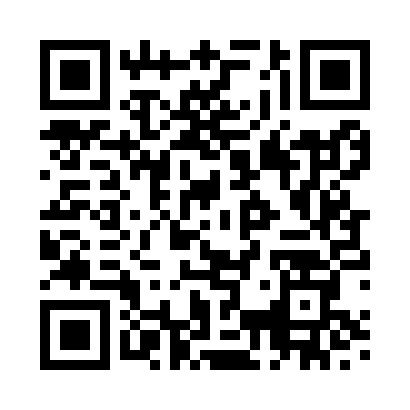 Prayer times for East Calder, City of Edinburgh, UKWed 1 May 2024 - Fri 31 May 2024High Latitude Method: Angle Based RulePrayer Calculation Method: Islamic Society of North AmericaAsar Calculation Method: HanafiPrayer times provided by https://www.salahtimes.comDateDayFajrSunriseDhuhrAsrMaghribIsha1Wed3:205:291:116:238:5411:032Thu3:195:271:116:258:5611:033Fri3:185:251:116:268:5811:044Sat3:175:231:116:279:0011:055Sun3:165:211:116:289:0211:066Mon3:155:181:106:299:0411:077Tue3:145:161:106:309:0611:088Wed3:135:141:106:329:0711:099Thu3:115:121:106:339:0911:1010Fri3:105:101:106:349:1111:1111Sat3:095:081:106:359:1311:1212Sun3:085:061:106:369:1511:1313Mon3:085:041:106:379:1711:1414Tue3:075:021:106:389:1911:1515Wed3:065:011:106:399:2111:1616Thu3:054:591:106:409:2311:1717Fri3:044:571:106:419:2411:1818Sat3:034:551:106:429:2611:1819Sun3:024:541:106:439:2811:1920Mon3:014:521:106:449:3011:2021Tue3:014:501:116:459:3111:2122Wed3:004:491:116:469:3311:2223Thu2:594:471:116:479:3511:2324Fri2:594:461:116:489:3611:2425Sat2:584:441:116:499:3811:2526Sun2:574:431:116:509:4011:2527Mon2:574:421:116:519:4111:2628Tue2:564:411:116:529:4311:2729Wed2:564:391:116:529:4411:2830Thu2:554:381:126:539:4511:2931Fri2:554:371:126:549:4711:29